      Azərbaycan Respublikasının                                                 Permanent Mission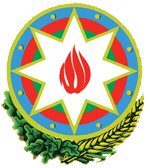            Cenevrədəki BMT Bölməsi                                          of the Republic of Azerbaijanvə digər beynəlxalq təşkilatlar yanında                                    to the UN Office and other               Daimi Nümayəndəliyi                                        International Organizations in Geneva       _______________________________________________________________________________  237 Route des Fayards, CH-1290 Versoix, Switzerland  Tel: +41 (22) 9011815   Fax: +41 (22) 9011844  E-mail: geneva@mission.mfa.gov.az  Web: www.geneva.mfa.gov.az		             		 Check against delivery35th session of the UPR Working GroupUPR of GrenadaStatementdelivered by Marziyya Vakilova-Mardaliyeva, Second secretary of the Permanent Mission of the Republic of Azerbaijan to the UN Office and other International Organizations in Geneva27 January 2020Madame President, Azerbaijan welcomes the delegation of Grenada to the third cycle of the UPR. Azerbaijan commends the continuous dedication of Grenada to the UPR process and thanks the delegation for the updates presented.We welcome the ratification by the Government of Grenada of the Convention against Torture and note with satisfaction the results achieved by the Government in elimination of discriminatory practices that prevent women’s access to senior and decision-making positions.We are also pleased with the positive steps taken by Grenada to better address the children’s rights, including those to end child labour in all its forms.We recommend Grenada to: Continue efforts towards achieving equal access to quality education, including for children from low-income families;Strengthen prevention mechanism to eradicate child sexual abuse.We wish the delegation of Grenada every success in this review cycle.Thank you, Madame President.